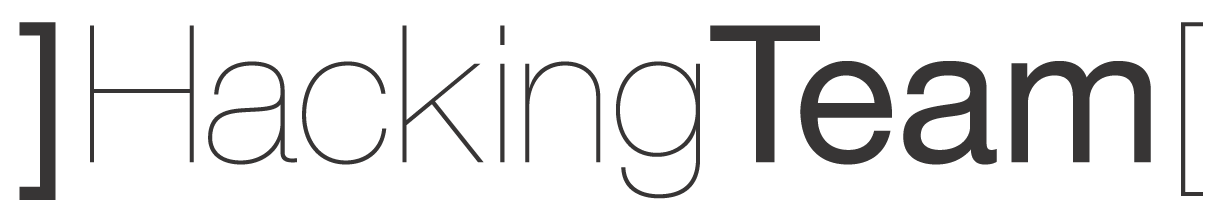 Remote Control SystemDa VinciIntegration with third party evidence analyzersVer 8.3.0Configuration:To configure the RCS system to export the evidence to a third party solution, you must configure a connector. Under the “System > Connectors” section you will find all the rules configured in the system.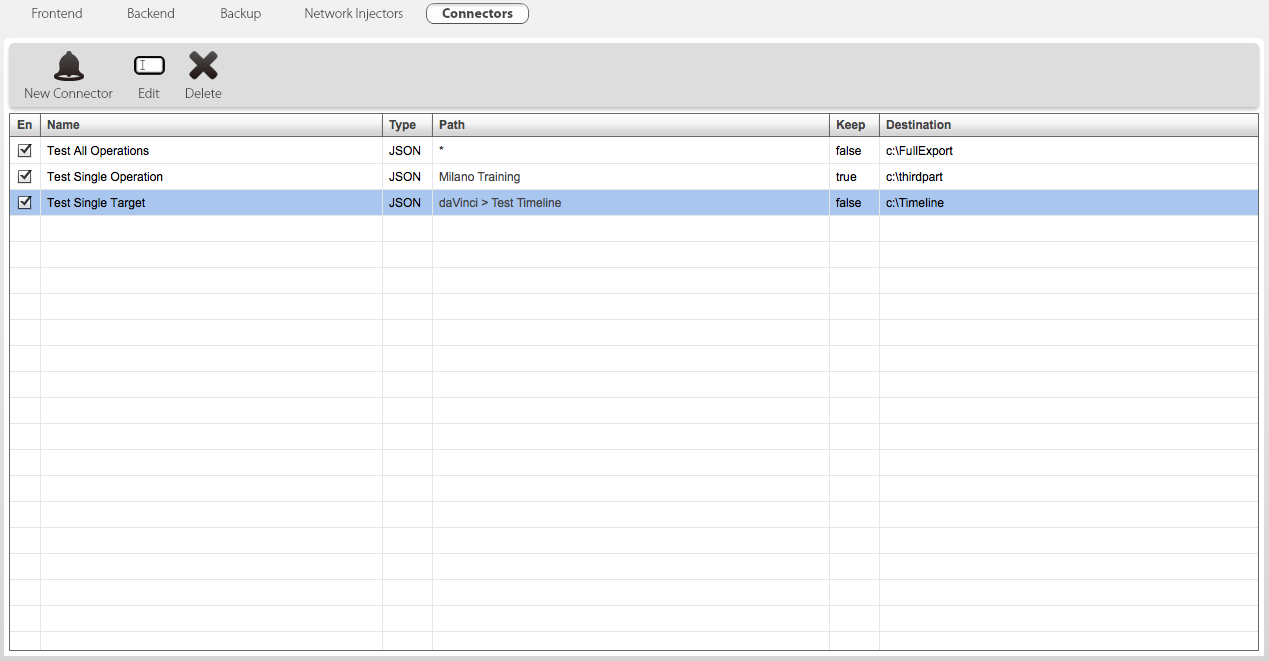 It is possible to have different rules for different operations or targets. When you create a new rule a form like this will appear: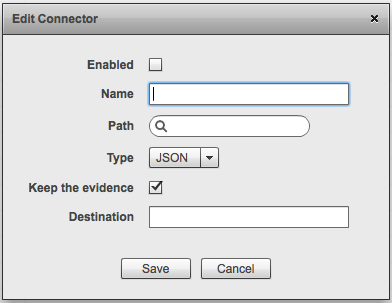 Each rule is composed by:Name: Customizable name for the rulePath: The operation or target that has to be exported, you can leave it blank to export all the operationsType: The export type. Currently supported only JSONKeep the evidence: Controls whether the evidence is stored in the RCS DB or not. If you want to save disk space and you will not use the RCS console to analyze the evidence, you can safely uncheck it.Destination: The destination directory of the exportDirectory structure:Each exported evidence is stored in a hierarchical structure on the filesystem. The first level is represented by the operation, the second level is the target, the third level is the agent.Every directory is made up of the name of the object plus the global unique id. Example:operation-4f86902a2afb6512a7000033-> target-4f86902a2afb6512a700006f-> agent-4fd1a76d2afb65a3cc000039The evidence are saved inside the agent directory and the name of the file is the unique id of the evidence (the same as the _id inside the json format). For each evidence the connector create one or two files with the same name. The file with extension “.json” is always created and represents the metadata of the evidence. If the evidence has a binary content (es: screenshot, camera, call, etc) another file with the same name is created but the extension will be “.bin”. If the “_bin_size” field in the “data” hash of the json file is present, it is a confirmation that the corresponding bin file has been created as well. The bin file contains the raw binary data of the evidence.JSON Common fields:Every exported evidence has a common json structure. The common structure is made up of 9 fields:Example:{  "_id": { "$oid" : "4FD9AFD02AFB6514F7000002" },  "da": 1339658104,  "dr": 1339658250,  "aid": "4fd1a76d2afb65a3cc000039",  "type": "file",  "rel": 0,  "blo": false,  "data": {  },  "note": ""}JSON Specific fields:For each evidence the field “data” may have different fields based on the “type” of the evidence. There may be other fields that are not relevant to the export itself but they can be present. The input parser of the third party solution that import the evidence should be resistant to the addition or deletion of the fields in the exported structure.ADDRESSBOOK:APPLICATION:CALENDAR:CALL LIST:CALL:CAMERA:CHAT:CLIPBOARD:COMMAND:DEVICE:FILE:FILESYSTEM:INFO:KEYLOG:MESSAGE:MIC:MOUSE:PASSWORD:POSITION:PRINT:SCREENSHOT:URL:BIN formats:The format of the “.bin” file depends on the type of the evidence:NAMETYPEDESCRIPTION_idGlobal unique idA unique id that identifies the evidence itselfdaUnix timestampDate of acquisition of the evidence (on the target device) UTCdrUnix timestampDate of reception of the evidence (on the collector) UTCaidGlobal unique idUnique id of the agent which generated the evidencetidGlobal unique idUnique id of the target which generated the evidenceoidGlobal unique idUnique id of the operation containing the targetagentstringName of the agenttargetstringName of the targetoperationstringName of the operationtypestringThe type of the evidencerelintegerThe relevance of the evidence (0 to 4)blobooleanAlways false in exported evidencenotestringAlways empty (“”) in exported evidencedatahashThe metadata of the evidence, differs based on “type”. FIELDTYPEDESCRIPTIONnamestringThe name of the contactcontactstringThe email addressinfostringExtended info about the contactprogramstringThe program where the contact was taken fromtypestringThe kind of the contacthandlestringThe unique identifier for that digital identityFIELDTYPEDESCRIPTIONprogramstringThe name of the applicationactionstring‘start’ or ‘stop’descstringDescription of the applicationFIELDTYPEDESCRIPTIONeventstringThe name of the eventbeginunix timestampBeginning date of the eventendunix timestampEnding date of the eventInfostringextended info about the eventFIELDTYPEDESCRIPTIONfromstringThe callerfrom_displaystringThe name of the callerrcptstringThe calleercpt_displaystringThe name of the calleeprogramstringThe program from which the call was recordedincomingintegerFlag to know if the call is incoming or not (0 or 1)durationintegerDuration of the conversation (in seconds)FIELDTYPEDESCRIPTIONpeerstringThe peer of the callprogramstringThe program from which the call was recordedstatusstringThe status of the call (should always be empty)durationintegerDuration of the conversation (in seconds)FIELDTYPEDESCRIPTION---FIELDTYPEDESCRIPTIONprogramstringName of the program used for the chatincomingintegerFlag to know if the chat message is incoming or not (0 or 1)fromstringThe callerfrom_displaystringThe name of the callerrcptstringThe calleercpt_displaystringThe name of the calleecontentstringThe content of the chatFIELDTYPEDESCRIPTIONprogramstringThe program that created the clipboard snippetwindowstringTitle of the window of the programcontentstringThe content of the clipboardFIELDTYPEDESCRIPTIONcommandstringThe executed commandcontentstringThe output of the executed commandFIELDTYPEDESCRIPTIONcontentstringInformation about the target deviceFIELDTYPEDESCRIPTIONtypestring‘open’ or ‘captured’ programstringThe name of the program that opened the filepathstringThe full path of the filesizeintegerSize of the file (in bytes)accessintegerAccess maskFIELDTYPEDESCRIPTIONpathstringPath of the filesystem entrysizeintegerSize of the fileattrinteger0 = file, 1 = empty directory, 3 = directoryFIELDTYPEDESCRIPTIONcontentstringThe content of the info logFIELDTYPEDESCRIPTIONprogramstringThe name of the program from which the keys are recordedwindowstringThe title of the windowcontentstringThe recorded keystrokesFIELDTYPEDESCRIPTIONtypestring‘mail’, ‘sms’ or ‘mms’programstringThe program used to send or receive the messagefromstringThe sender of the messagercptstringThe receiver of the messageccstringCarbon CopysubjectstringSubject of the messagebodystringBody of the messageincomingintegerFlag to know if the message is incoming or not (0 or 1)attachintegerNumber of attachmentsFIELDTYPEDESCRIPTIONdurationintegerDuration of the recording (in seconds)FIELDTYPEDESCRIPTIONprogramstringName of the programwindowstringTitle of the windowxintegerAbsolute x coordinateyintegerAbsolute y coordinateresolutionstringScreen resolutionFIELDTYPEDESCRIPTIONprogramstringThe program used to store the credentialsservicestringThe service nameuserstringUsernamepassstringPasswordFIELDTYPEDESCRIPTIONtypestringType of the source: ‘WIFI, ‘GPS, ‘GSM, ‘CDMA’latitudefloatLatitudelongitudefloatLongitudewifiarrayArray of hash, each composed by:cellhashHash composed of:FIELDTYPEDESCRIPTIONspoolstringSpool name (typically the file name)FIELDTYPEDESCRIPTIONprogramstringForeground program namewindowstringForeground window titleFIELDTYPEDESCRIPTIONprogramstringThe name of the browserurlstringThe visited URLtitlestringWindow title of the URL pagekeywordsstringList of keywords searched on search enginesscreenshotJpeg imagemouseJpeg imagecameraJpeg imageprintJpeg imagecallMp3 audiomicMp3 audiomailEml messagefileThe original format of the file (can be extracted from the ‘path’ field in the json metadata)